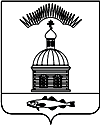 АДМИНИСТРАЦИЯ МУНИЦИПАЛЬНОГО ОБРАЗОВАНИЯГОРОДСКОЕ  ПОСЕЛЕНИЕ ПЕЧЕНГА ПЕЧЕНГСКОГО РАЙОНА МУРМАНСКОЙ ОБЛАСТИПОСТАНОВЛЕНИЕ(ПРОЕКТ)от         декабря 2017 г.			    	        		                     №  п. ПеченгаВ соответствии с требованиями ст. 20 Федерального закона от 21.12.1994 года № 68-ФЗ «О защите населения и территорий от чрезвычайных ситуаций природного и техногенного характера» (в редакции федерального закона от 04.12.2006 г. от № 206-ФЗ), п. 2 ст. 8 Федерального закона от 12.02.1998 года № 28-ФЗ «О гражданской обороне», пп. «в» п. 5 постановления Правительства Российской Федерации от 02.11.2000 года № 841 «Об утверждении Положения об организации обучения населения в области гражданской обороны», постановления Правительства Российской Федерации от 04.09.2003 года № 547 «О подготовке населения в области защиты от чрезвычайных ситуаций природного и техногенного характера», администрация муниципального образования городское поселение Печенга,ПОСТАНОВЛЯЕТ:Утвердить   итоги      обучения   населения   муниципального    образованиягородское поселение Печенга (далее – МО г.п. Печенга) в области безопасности жизнедеятельности в 2017 году, согласно приложению №1 к настоящему постановлению.Утвердить организационно-методические указания по подготовке населенияМО г.п. Печенга в области безопасности жизнедеятельности  на 2018 год и перечень должностных лиц и специалистов ГО, направляемых на обучение, согласно приложению № 2 к настоящему постановлению.Считать началом учебного года в системе  обучения  населения  городскогопоселения Печенга в области безопасности жизнедеятельности для предприятий, организаций, находящихся в границах МО г.п. Печенга 10 января 2018 года, окончанием учебного года 30 ноября 2018 года.Настоящее Постановление вступает в силу с момента подписания.Настоящее   постановление   опубликовать    в   соответствии   с   Порядкомопубликования (обнародования) муниципальных правовых актов органов местного самоуправления МО г.п. Печенга.Контроль над исполнением настоящего постановления оставляю за собой.Глава администрации муниципального образованиягородское поселение Печенга                                                              Н.Г. ЖдановаСогласовано:Зам. главы администрации МО г.п. Печенга     _______________ А.Н. Быстров                                                                                     дата,    подпись   Начальник финансового отдела                       _______________ Ю.Ю. Филатова                                                                                     дата,    подпись   Начальник юридического отдела                      _______________ И.А. Воронцов                                                                                     дата,    подпись   О.И. Храбрунов88155476488Рассылка 9 экз.:  1 экз. –  в информационный бюллетень «Наша Печенга» ,1 экз. – Прокуратура Печенгского района,     1 экз. – ГУ МЧС,1 экз. – в дело, по 1 экз-МКП « Жилищное хозяйство»,МБОУ СОШ № 5,МОУ СОШ №23, 1 экз. -фин.отдел, 1 экз. -вед. спец. ГОЧС и ПБ,  1 экз. -зам.главы.Приложение № 1к Постановлению администрации                                                                                   муниципального образования                                                                                 городское поселение Печенга от  «___»  декабря  2017 г.  № ___ИТОГИ ОБУЧЕНИЯ НАСЕЛЕНИЯ ГОРОДСКОГО ПОСЕЛЕНИЯ ПЕЧЕНГА В ОБЛАСТИ БЕЗОПАСНОСТИ ЖИЗНЕДЕЯТЕЛЬНОСТИ В 2017 ГОДУПодготовка населения муниципального  образования  городское  поселениеПеченга (далее – МО г.п. Печенга) в области безопасности жизнедеятельности в 2017 году  проводилась в соответствии с утвержденным годовым планом основных мероприятий муниципального образования городское поселение Печенга  в области гражданской обороны, предупреждения и ликвидации чрезвычайных ситуаций, обеспечения пожарной безопасности и безопасности людей на водных объектах (в области безопасности жизнедеятельности) на 2017 год. План основных мероприятий на 2017год выполнен в полном объеме.Подготовка населения, должностных лиц, специалистов гражданской обороны и звена муниципального образования городское  поселение Печенга Мурманской территориальной подсистемы РСЧС, нештатных аварийно-спасательных формирований была организована и проводилась в соответствии с требованиями законодательства Российской Федерации, законодательства Мурманской области.            Подготовка должностных лиц гражданской обороны территориальной системы РСЧС муниципального образования городское поселение Печенга и ее звеньев осуществлялась в учебно-методическом центре по гражданской обороне и чрезвычайным ситуациям Мурманской области (далее – УМЦ ГОЧС). План обучения выполнен полностью, за исключением обучения председателя эвако комиссии (обучение намечено на 1 квартал 2018 г.). Обучение      неработающего        населения      в      области   безопасностижизнедеятельности организовано и осуществлялось через средства массовой информации- информационный бюллетень администрации и Совета депутатов муниципального образования г. п. Печенга «Наша Печенга», чтение памяток, листовок и пособий, прослушивания радиопередач и просмотра телепрограмм по тематике гражданской обороны, защиты от чрезвычайных ситуаций, пожарной безопасности и безопасности людей на водных объектах, а также путем участия населения в установленном порядке в комплексных тренировках (учениях) по гражданской обороне и защите от чрезвычайных ситуаций.
Организованы и проведены: смотр-конкурс состояния учебно-материальной базы и месячник «Гражданской защиты». Приобреталось оборудование, наглядная агитация, литература, приборы для УКП  при МКП «Жилищное хозяйство» МО г.п. Печенга и УМЦ. Анализ результатов обучения населения в области безопасности жизнедеятельности, в том числе, проведённых  тренировок и проверок показывают, что:- уровень подготовки звена муниципального образования городское  поселение Печенга Мурманской территориальной подсистемы РСЧС должностных лиц, специалистов гражданской обороны и РСЧС оценивается – «ограниченно готово к выполнению задач»; - состояние готовности МО г.п. Печенга, к выполнению задач в области гражданской обороны оценивается – «ограниченно готово  к  выполнению задач».Обучение населения, занятого в сферах производства и обслуживания спланировано и организовано непосредственно по месту работы. Занятия проводятся регулярно, имеется учебное имущество. Обучение учащихся организовано в соответствии с требованиями программы курса «Основы безопасности жизнедеятельности» в 2-х общеобразовательных учреждениях.Общеобразовательные учреждения укомплектованы подготовленными  преподавателями. «Дни защиты детей» в школах спланированы и проводятся дважды в год по плану однодневных сборов. Документы для их проведения отработаны в соответствии с методическими рекомендациями. Учебно-материальная база совершенствуется. Повысилось качество обучения учащейся молодёжи по курсу «Основы безопасности жизнедеятельности». Регулярно отрабатывались вопросы по организации работ по ликвидации последствий нарушений электро-, тепло-, водоснабжения жилого фонда, аварийного разлива нефтепродуктов, ликвидации очагов лесных пожаров, эпизоотической ситуации, подготовке к проведению эвакуации населения, материально-технических средств и имущества в безопасные районы. В целом проделана  определенная работа по улучшению состояния учебно-материальной базы предприятий, организаций и учреждений. В школах  и организациях, расположенных в границах МО г.п. Печенга проведена плановая работа по созданию учебно-материальной базы. Продолжается работа по обустройству кабинетов ОБЖ, учебных классов, уголков ГО. Вместе   с   тем   продолжают   иметь   место   недостатки   в  организации и осуществлении обучения населения: - Не систематически (не регулярно)  проводится обучение неработающегонаселения;                                                                  - Учебно-материальная  база укомплектована не полностью;                                                     - Имеющееся имущество гражданской обороны приходит в негодность из-задлительных сроков эксплуатации;- Приобретение средств индивидуальной защиты не производится организациями и учреждениями  из-за высокой стоимости и ограниченности финансовых средств;- Учебно-методические материалы в основном оформляются подручнымисредствами;- На низком уровне остается участие руководящего состава предприятий,организаций, особенно коммерческих организаций в осуществлении и проведении мероприятий по подготовке формирований и обучению рабочих и служащих.	           3.  В целях устранения имеющихся недостатков в организации обучения и повышения эффективности подготовки всех групп населения в области безопасности жизнедеятельности рекомендовать руководителям предприятий, организаций и учреждений независимо от форм собственности: 3.1.Организовать подготовку и обеспечить своевременное направление должностных лиц, уполномоченных для решения задач ГО и РСЧС, руководителей нештатных аварийно-спасательных формирований на переподготовку и повышение квалификации в УМЦ ГОЧС Мурманской области.  3.2.Организовать и осуществлять подготовку работников в области безопасности жизнедеятельности по Примерным программам обучения работающего населения в области безопасности жизнедеятельности.3.3. На заседаниях КЧС и ПБ рассмотреть вопросы организации и хода обучения работников в области безопасности жизнедеятельности в соответствии с требованиями руководящих и методических документов.3.4. Обеспечить эффективный контроль за планированием и ходом обучения всех групп работников, организовать учет подготовки по всем категориям обучаемых в области безопасности жизнедеятельности.3.5. В течении года спланировать и провести учения и тренировки с личным составом НАСФ.3.6. Принять меры к совершенствованию и развитию учебно-материальной базы для обучения работников в области безопасности жизнедеятельности. организовать разработку плана на 2018 год по дальнейшему совершенствованию учебно - материальной базы  ГО и защиты от ЧС организаций, ежегодному приобретению и обновлению учебной литературы и учебных пособий по тематике ГО и защиты населения и территорий от ЧС.3.7. В системе обучения в области гражданской обороны, защиты от чрезвычайных ситуаций, пожарной безопасности и безопасности людей на водных объектах разработать основные организационные документы: приказы об организации обучения и назначении руководителей занятий по гражданской обороне, планы проведения и журналы учета занятий.3.8. В сентябре 2018 года провести смотр - конкурс учебно-материальной базы ГО и защиты от ЧС.3.9. В октябре 2018 года организовать и провести месячник «Гражданской защиты».3.10. Руководителям управляющих компаний, предприятий и учреждений разработать и представить ведущему  специалисту  ГОЧС и ПБ  администрации  до 30 апреля 2018 года копии документов:- приказ   «Об   итогах    обучения    работников   в    области     безопасностижизнедеятельности за 2017 год и задачах на 2018 учебный год»;- план-график проведения учений и тренировок на 2017 год;- до 15 сентября 2018 года обобщенные заявки на обучение должностных лиц ГО и РСЧС в УМЦ ГОЧС Мурманской области на 2019 учебный год.4. Рекомендовать руководителям управляющих компаний, предприятий и учреждений на обслуживании и в управлении которых находится жилищный фонд МО г.п. Печенга организовать учебно - консультативные пункты для обучения неработающего населения.Приложение № 2к Постановлению администрации                                                                            муниципального      образования                                                                              городское   поселение    Печенга                                                                          от  «___»  декабря  2017 г  № ___ОРГАНИЗАЦИОННО-МЕТОДИЧЕСКИЕ УКАЗАНИЯПО ПОДГОТОВКЕ НАСЕЛЕНИЯ ГОРОДСКОГО ПОСЕЛЕНИЯ ПЕЧЕНГА В ОБЛАСТИ БЕЗОПАСНОСТИ ЖИЗНЕДЕЯТЕЛЬНОСТИв 2018 годуВ целях совершенствования подготовки органов управления, сил гражданской обороны  городского поселения Печенга в области безопасности жизнедеятельности  предлагаю главной задачей по подготовке населения  муниципального образования городское поселение Печенга  (далее- МО г.п. Печенга) в 2018 году считать:- развитие единой системы подготовки населения в области гражданской обороны и защиты от чрезвычайных ситуаций природного и техногенного характера с учетом обучения населения вопросам пожарной безопасности и безопасности людей на водных объектах;- совершенствование организации подготовки населения на основе требованийновых нормативных правовых актов.Основные усилия в работе по выполнению главной задачи сосредоточить на:-обеспечении выполнения положений законодательных и нормативных правовых актов по подготовке населения в области безопасности жизнедеятельности (БЖД);-соблюдении необходимой периодичности повышения квалификации руководителей всех уровней управления по вопросам гражданской обороны и защиты населения и территорий от чрезвычайных ситуаций (ГО и ЧС), а также внедрении при их обучении новых программ и современных технологий подготовки, в том числе дистанционного обучения;-уточнении программ обучения населения в области гражданской обороны и защиты от чрезвычайных ситуаций с учетом подготовки всех категорий населения по вопросам обеспечения пожарной безопасности и безопасности людей на водных объектах;-создании и развитии современной учебной материально-технической базы для подготовки населения в области безопасности жизнедеятельности.Обучение населения в области безопасности жизнедеятельности осуществлять в рамках единой системы подготовки населения в области гражданской обороны и защиты от чрезвычайных ситуаций природного и техногенного характера и проводить в образовательных учреждениях Министерства Российской Федерации по делам гражданской обороны, чрезвычайным ситуациям и ликвидации последствий стихийных бедствий (МЧС России), в учреждениях повышения квалификации федеральных органов исполнительной власти и организаций, в учебно-методическом центре по ГО и ЧС  Мурманской области, УМК , УКП, по месту работы, учебы и жительства граждан.В целях совершенствования организации и осуществления обучения населения в области безопасности жизнедеятельности Администрации МО г.п.  Печенга:-организовать приведение муниципальных правовых актов по организации обучения населения в области безопасности жизнедеятельности в соответствии с требованиями федеральных законов и других законодательных и нормативных правовых актов;-организовать внесение необходимых уточнений в программы подготовки должностных лиц и работников ГО и Единой государственной системы предупреждения и ликвидации чрезвычайных ситуаций (РСЧС), проходящих обучение в организациях;-рассмотреть на заседании комиссии по предупреждению и ликвидации чрезвычайных ситуаций и обеспечению пожарной безопасности вопросы организации и хода обучения населения в области безопасности жизнедеятельности и осуществлять контроль над выполнением принятых решений;-разработать и осуществить комплекс мер по обустройству учебно-консультационных пунктов по гражданской обороне, учебно - методического кабинета и всестороннему обеспечению их деятельности;-организовать эффективный контроль над организацией и ходом обучения населения, а также полнотой и качеством разработки организационных, планирующих и отчетных документов по подготовке населения;-совместно с Главным управлением МЧС России по Мурманской области и  в ходе учений и тренировок совершенствовать навыки в практических действиях комиссии по предупреждению и ликвидации чрезвычайных ситуаций и обеспечению пожарной безопасности, а также должностных лиц ГО и звена единой  РСЧС;-усилить контроль над выполнением планов совершенствования учебно-материальной базы по обучению всех категорий населения в области безопасности жизнедеятельности;-продолжать разработку и издание наглядных пособий, памяток по безопасности жизнедеятельности;-в целях пропаганды деятельности в области ГО, предупреждения и ликвидации ЧС, обеспечения пожарной безопасности и безопасности людей на водных объектах сосредоточить усилия на совершенствовании форм и методов информационного обеспечения, активнее использовать возможности электронных, печатных средств массовой информации, наружной рекламы. Пропагандистскую работу среди населения направить на повышение уровня его безопасности на основе открытости, повышения качества информирования населения о достижениях в области предупреждения и ликвидации ЧС, создания новых спасательных технологий;-работу со средствами массовой информации, в т.ч. с территориальными организациями телерадиовещания по вопросам информирования общественности в условиях ЧС, проводить на основе обеспечения оперативности, достоверности и своевременности информирования граждан о прогнозируемых и возникающих ЧС, о состоянии защиты населения и территорий от ЧС и принимаемых мерах по обеспечению их безопасности, а также способах защиты;-определить конкретные мероприятия по организации укомплектования и повышения квалификации преподавателей-организаторов курса основы безопасности жизнедеятельности (ОБЖ), поддержанию, дальнейшему развитию и совершенствованию учебной материальной базы для подготовки обучаемых по курсу ОБЖ;-принять активное участие  в планировании и проведении семинара, совещания с руководителями образовательных учреждений, расположенных на территории муниципального образования городское поселение Печенга, по повышению эффективности изучения курса ОБЖ, внедрению современных методик и технических средств в процесс обучения;-проработать вопросы оказания методической помощи в создании и оснащении специализированных классов для изучения курса ОБЖ, обеспечения образовательных учреждений учебной литературой и наглядными пособиями по тематике безопасности жизнедеятельности;-планирование и проведение  смотра - конкурса на лучшую организацию обучения безопасности жизнедеятельности среди общеобразовательных учреждений, расположенных на территории МО г.п. Печенга;-принять активное участие в  методической подготовке участников слета-соревнования учащихся "Школа безопасности" или полевой лагерь "Юный спасатель";-продолжать совершенствование учебно-материальной базы. В  сентябре провести смотры-конкурсы на лучшую учебно-материальную базу, учебно-консультационных пунктов и лучшую учебно-материальную базу организаций;-организовать и провести в октябре "Месячник гражданской защиты", посвященный 86-ой годовщине гражданской обороны, как смотр готовности гражданской обороны и защиты населения от чрезвычайных ситуаций;Руководителям организаций:-проанализировать вопросы организации и осуществления обучения работников организаций в области безопасности жизнедеятельности, в том числе и личного состава нештатных аварийно-спасательных формирований (далее - АСФ), определить задачи и мероприятия по их совершенствованию;-внести в программы обучения работающего населения и нештатных АСФ необходимые уточнения и дополнения с учетом особенностей деятельности организации, специфики решаемых задач, а также обучения их в области пожарной безопасности и безопасности на водных объектах. Базовую подготовку нештатных АСФ организовывать и осуществлять в соответствии с Примерной программой обучения нештатных АСФ;-основное внимание при обучении работников организаций и личного состава формирований направить на повышение уровня практических навыков по выполнению задач согласно предназначению, а также при действиях в чрезвычайных ситуациях и пожарах;-в ходе учений и тренировок отрабатывать приемы и способы действий в чрезвычайных ситуациях и при угрозе террористических акций, эвакуации работников, материальных и культурных ценностей, а также вырабатывать необходимые морально-психологические качества, требуемые в экстремальных ситуациях;-в целях пропаганды деятельности в области ГО, предупреждения и ликвидации ЧС, обеспечения пожарной безопасности и безопасности людей на водных объектах использовать имеющиеся ведомственные  средства массовой информации;-организовать и провести мероприятия в рамках "Месячника гражданской защиты", посвященного 86-й годовщине гражданской обороны;-принять необходимые меры по оснащению и поддержанию в рабочем состоянии имеющейся учебно-материальной базы, а также по ее эффективному использованию и совершенствованию.